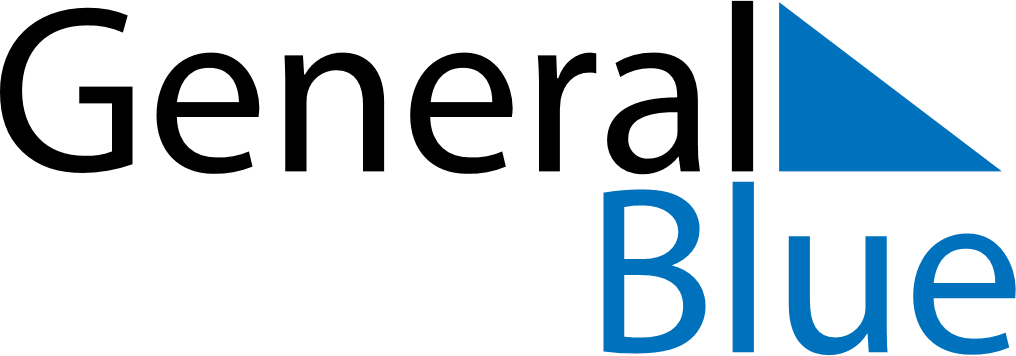 July 2021July 2021July 2021CubaCubaMondayTuesdayWednesdayThursdayFridaySaturdaySunday12345678910111213141516171819202122232425Day before the Commemoration of the Assault of the Moncada garrison262728293031Commemoration of the Assault of the Moncada garrisonDay after the Commemoration of the Assault of the Moncada garrison